Создание документа «Внутрисеместровая аттестация».Для открытия необходимо:Открыть раздел «Управление студенческим составом».Открыть форму списка внутрисеместровых  аттестаций (далее ВСА).Выбрать необходимое ФЛ и открыть его.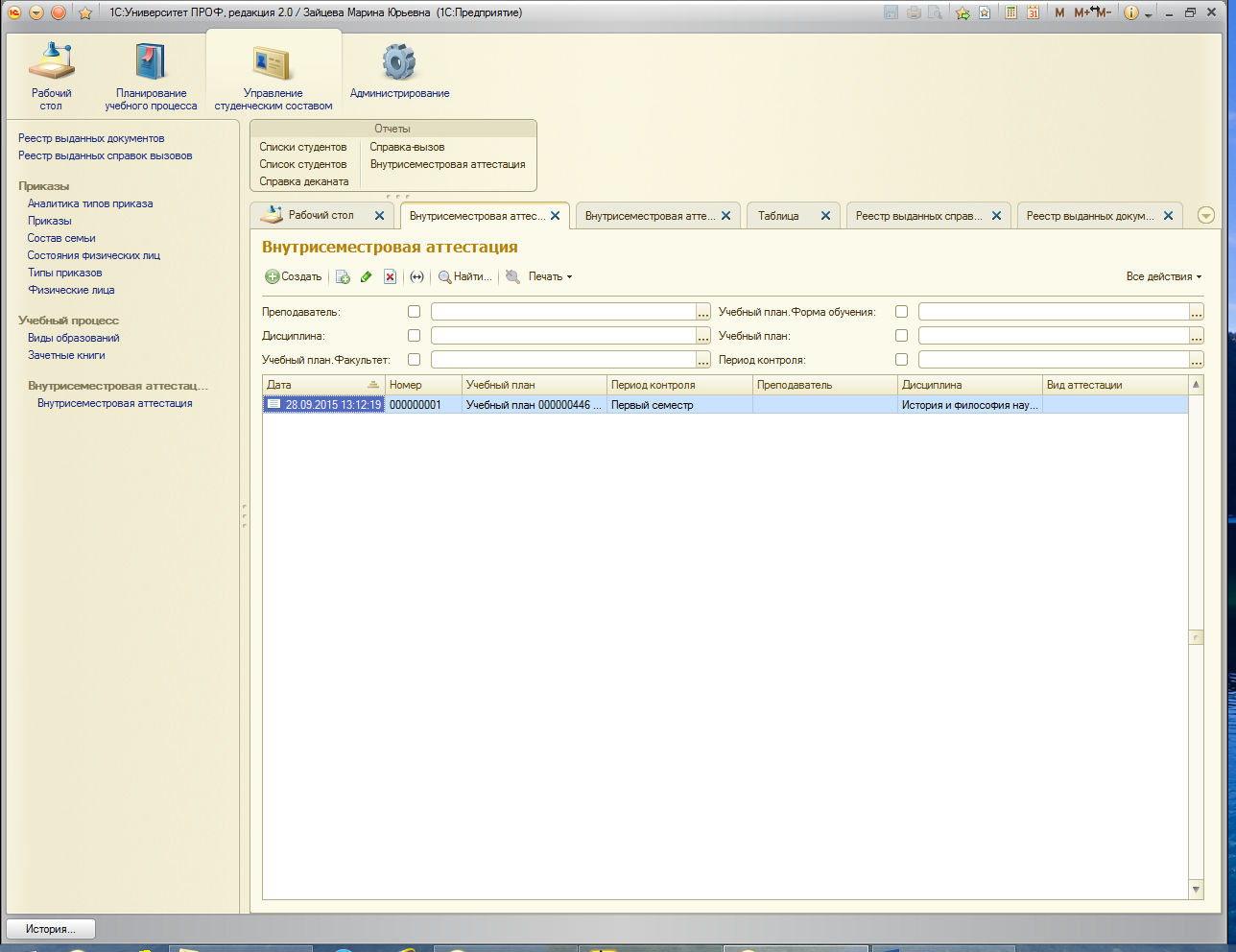 Создать ВСА:Кнопка «Создать».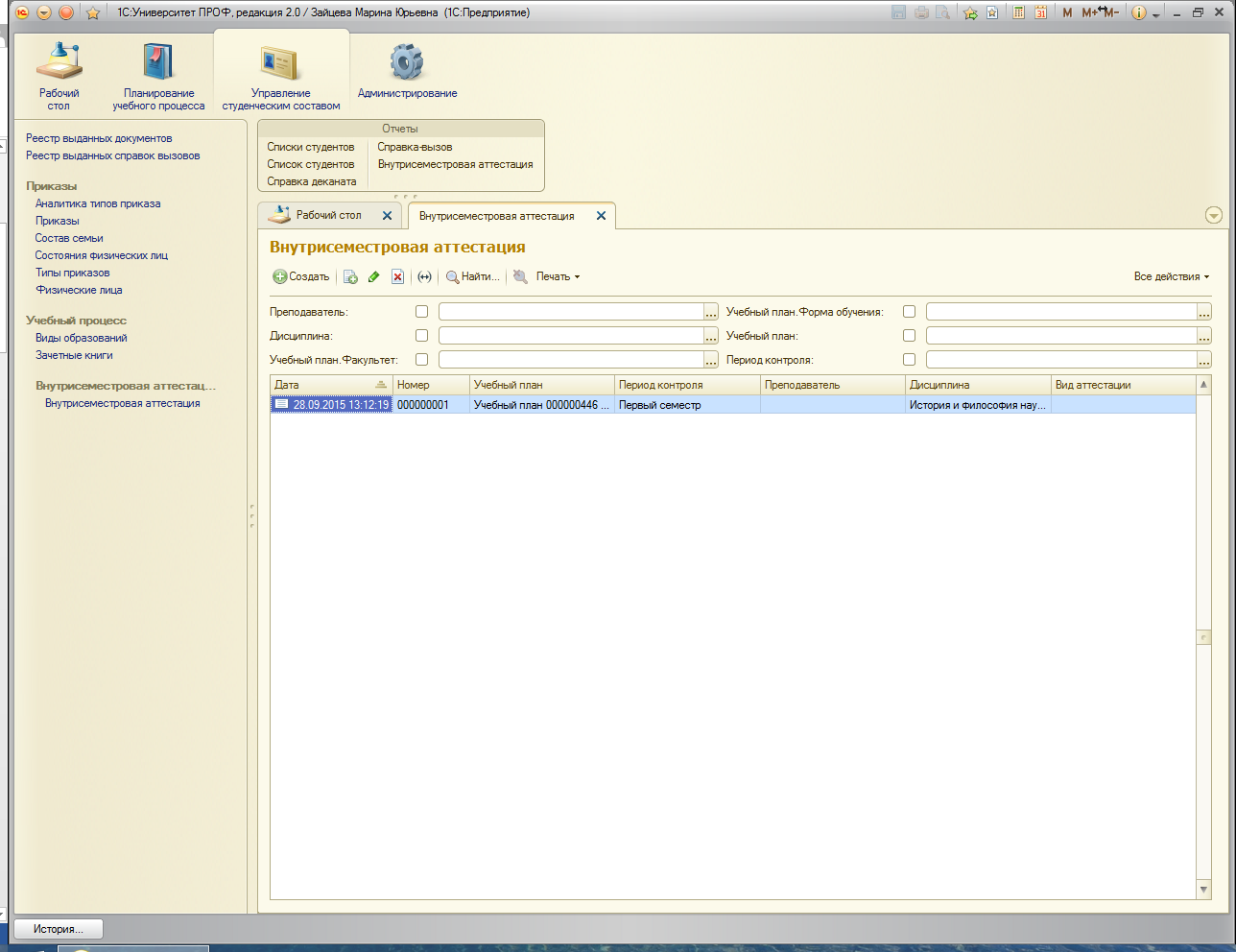 Заполняем необходимые поля (в табличной части выбираем нужного студента).Сохранить, провести или провести, закрыть (в данном случае придется еще раз открыть).Кнопка «Печать».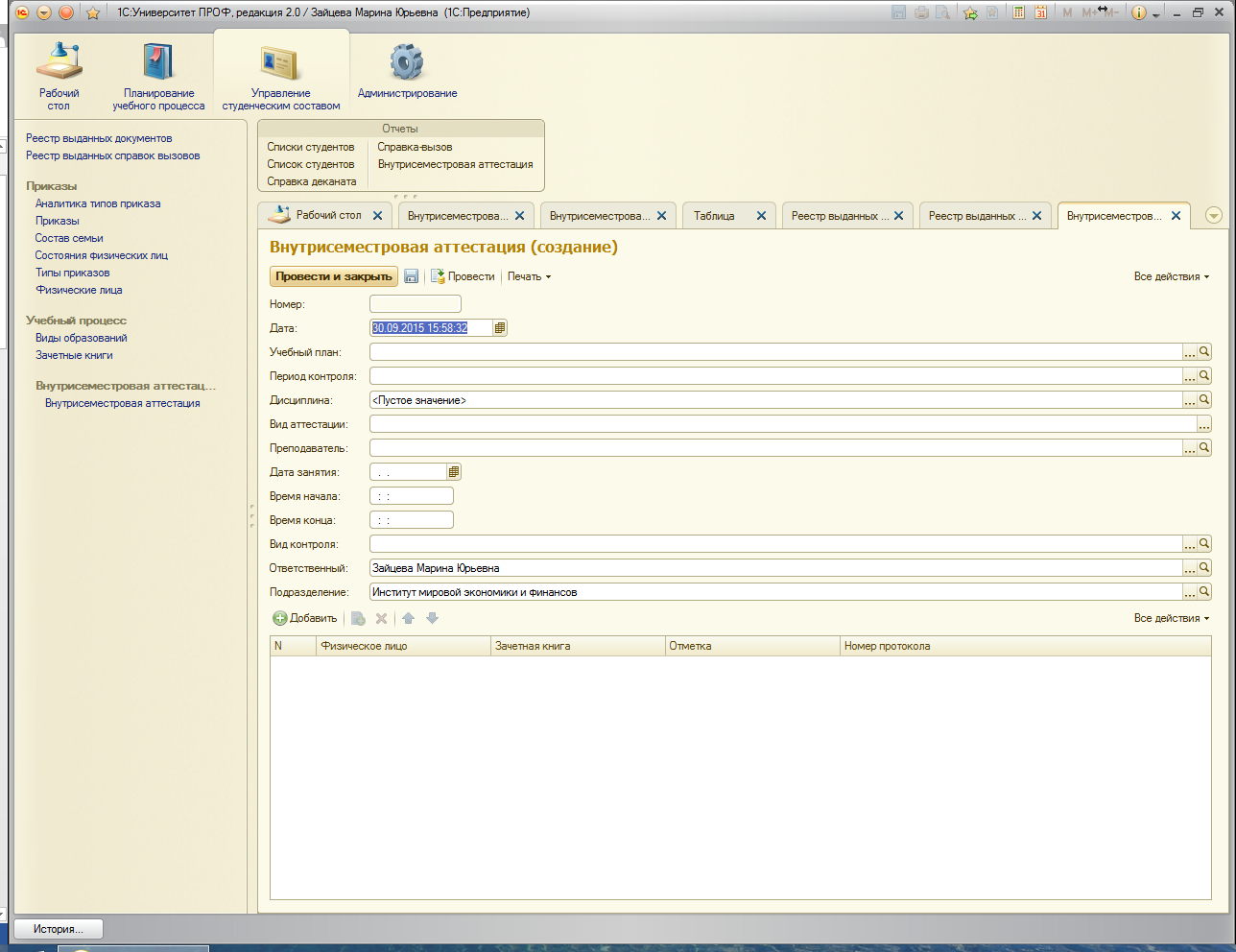 Поиск нужной ВСА.Открываем список ВСА.Указываем критерий, по которому произвести отбор, проставляя нужные галочки.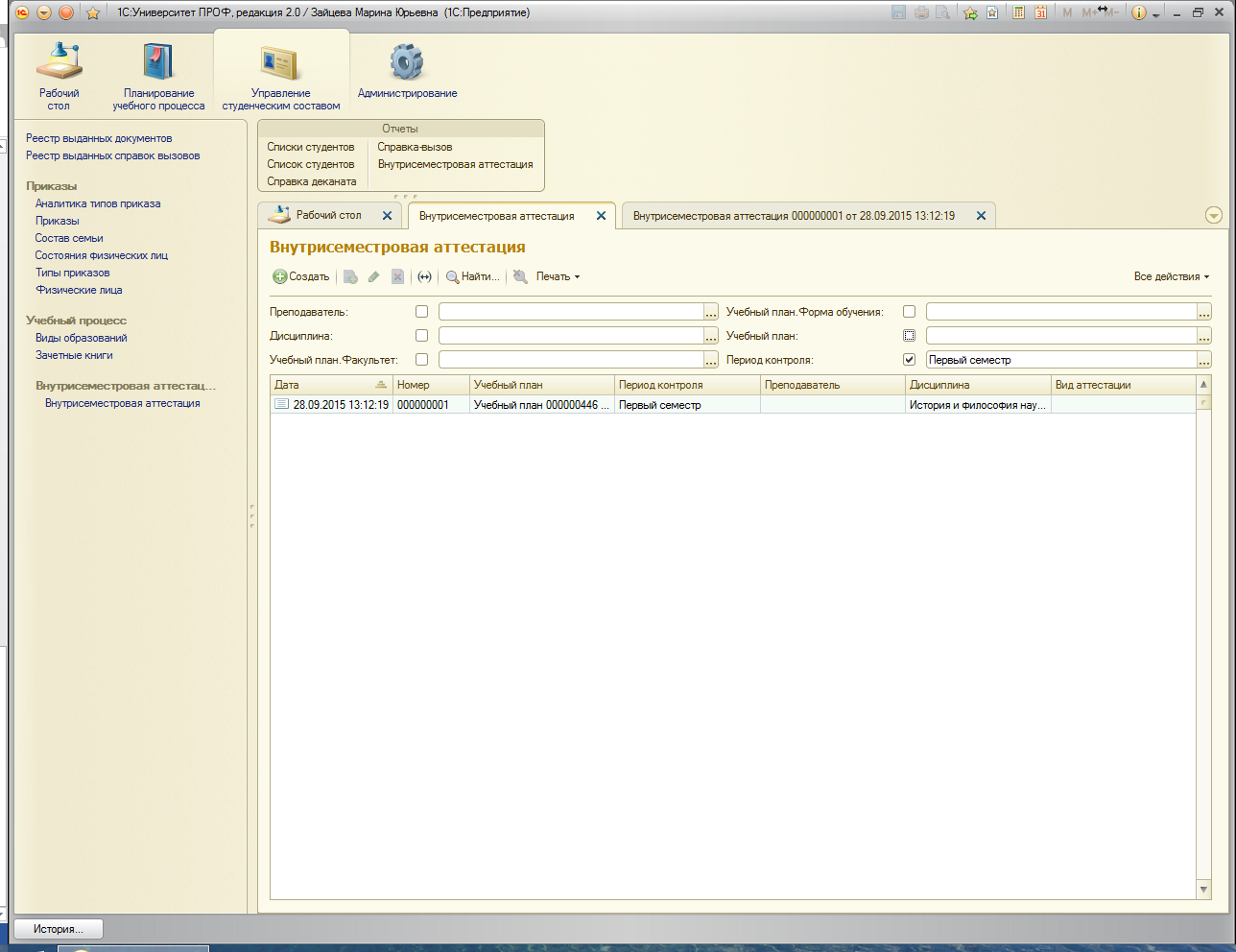 